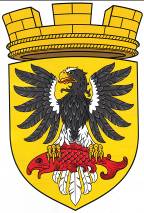 МУНИЦИПАЛЬНОЕ ОБРАЗОВАНИЕ«ЕЛИЗОВСКОЕ ГОРОДСКОЕ ПОСЕЛЕНИЕ»Собрание депутатов Елизовского городского поселенияВТОРОЙ СОЗЫВ,  СОРОК  ТРЕТЬЯ  СЕССИЯРЕШЕНИЕ №818 г. Елизово            						                         26 ноября 2015 год         Рассмотрев проект муниципального нормативного правового акта «О внесении изменений в Положение «О порядке  назначения выплаты и перерасчета  ежемесячной доплаты к пенсии лицам, замещавшим муниципальные должности в Елизовском городском поселении, и пенсии за выслугу лет лицам, замещавшим должности муниципальной службы в  Елизовском городском поселении» от 11.10.2013 года №135-НПА»,  внесенный временно исполняющим обязанности Главы администрации Елизовского городского поселения, руководствуясь Федеральным законом от 06.10.2003 №131-ФЗ «Об общих принципах организации местного самоуправления в Российской Федерации», Федеральным законом от 02.03.2007 №25-ФЗ «О муниципальной службе в Российской Федерации»,  Законом Камчатского края от 04.05.2008 №58 «О муниципальной службе в Камчатском крае» Законом Камчатского края от 04.05.2008 №59 «О муниципальных должностях в Камчатском крае» Законом Камчатского края от 10.12.2007 №710 «О пенсионном обеспечении лиц, замещавших государственные должности Камчатского края и должности государственной гражданской службы Камчатского края», Законом Камчатского края от 29.12.2014 № 560 «О внесении изменений в Закон Камчатского края «О пенсионном обеспечении лиц, замещавших государственные должности Камчатского края и должности государственной гражданской службы Камчатского края» и Уставом Елизовского городского поселения,Собрание депутатов Елизовского городского поселенияРЕШИЛО:1. Принять муниципальный нормативный правой акт «О внесении изменений в Положение «О порядке  назначения выплаты и перерасчета  ежемесячной доплаты к пенсии лицам, замещавшим муниципальные должности в Елизовском городском поселении, и пенсии за выслугу лет лицам, замещавшим должности муниципальной службы в  Елизовском городском поселении» от 11.10.2013 года №135-НПА».2. Направить муниципальный нормативный правой акт «О внесении изменений в Положение «О порядке  назначения выплаты и перерасчета  ежемесячной доплаты к пенсии лицам, замещавшим муниципальные должности в Елизовском городском поселении, и пенсии за выслугу лет лицам, замещавшим должности муниципальной службы в  Елизовском городском поселении» от 11.10.2013 года №135-НПА» Главе Елизовского городского поселения для подписания и опубликования (обнародования).Глава Елизовского городского поселения - председатель Собрания депутатовЕлизовского городского поселения                                             А.А. ШергальдинЕЛИЗОВСКИЙ МУНИЦИПАЛЬНЫЙ РАЙОНЕЛИЗОВСКОЕ ГОРОДСКОЕ ПОСЕЛЕНИЕМуниципальный нормативный правовой акт О внесении изменений в Положение «О порядке  назначения выплаты и перерасчета  ежемесячной доплаты к пенсии лицам, замещавшим муниципальные должности в Елизовском городском поселении, и пенсии за выслугу лет лицам, замещавшим должности муниципальной службы в  Елизовском городском поселении» от 11 октября 2013 года № 135-НПАПринят Решением Собрания депутатов Елизовского городского поселенияот 26 ноября 2015 года № 818        Статья 1.  Внести в муниципальный нормативный правой акт «Положение «О порядке  назначения выплаты и перерасчета  ежемесячной доплаты к пенсии лицам, замещавшим муниципальные должности в Елизовском городском поселении, и пенсии за выслугу лет лицам, замещавшим должности муниципальной службы в  Елизовском городском поселении» от 11 октября 2013 года № 135-НПА, принятый Решением Собрания депутатов Елизовского городского поселения от 10 октября 2013 года № 510 (в редакции Решения Собрания депутатов Елизовского городского поселения от 20.03.2014г. № 603, № 166 –НПА от 24.03.2014г.), следующие изменения:В части 1 статьи 2 Главы 2 слова «установление ежемесячной доплаты» заменить словами «ежемесячную доплату».2. Часть 2 статьи 2 Главы 2 изложить в следующей редакции: «2. Ежемесячная доплата к пенсии лицам, замещавшим муниципальные должности Елизовского городского поселения, имеющим право на ежемесячную доплату к пенсии в соответствии с частью 1 настоящей статьи, назначается при условии назначения им страховой пенсии по старости (инвалидности) в соответствии с Федеральным законом от 28.12.2013 N 400-ФЗ «О страховых пенсиях» (далее - Федеральный закон «О страховых пенсиях») либо пенсии на период до наступления возраста, дающего право на страховую пенсию по старости, в соответствии со статьей 32 Закона Российской Федерации от 19.04.1991 N 1032-1 "О занятости населения в Российской Федерации».3. В части 1 Статьи 3 Главы 2 слова «трехкратного фиксированного базового размера страховой части трудовой пенсии по старости, установленного в соответствии с пунктом 2 статьи 14 Федерального закона «О трудовых пенсиях в Российской Федерации» (далее - фиксированный базовый размер страховой части трудовой пенсии по старости), и увеличенного» заменить словами «трехкратного размера установленной частью 1 статьи 16 Федерального закона «О страховых пенсиях» по состоянию на 1 января 2015 года фиксированной выплаты к страховой пенсии по старости (далее - фиксированная выплата к страховой пенсии по старости), увеличенного на районный коэффициент 1,6.».4. В абзаце втором части 2 Статьи 3 Главы 2 слова «трехкратного фиксированного базового размера страховой части трудовой пенсии по старости» заменить словами «трехкратного размера фиксированной выплаты к страховой пенсии по старости».5. Часть 3 Статьи 3 Главы 2 признать утратившей силу.6. Статью 3 Главы 2 дополнить частью 7 следующего содержания: «7. Гражданину, получающему ежемесячную доплату к пенсии, в случае приостановления или прекращения ему выплаты страховой пенсии по старости (инвалидности) в соответствии со статьями 24 и 25 Федерального закона «О страховых пенсиях» выплата ежемесячной доплаты к пенсии приостанавливается или прекращается до дня возобновления или восстановления страховой пенсии по старости (инвалидности)».7. Статью 3(1) Главы 2 изложить в следующей редакции:«Статья 3(1) Среднемесячное денежное вознаграждение, исходя из которого исчисляется размер ежемесячной доплаты к пенсии 1. Размер ежемесячной доплаты к пенсии лицам, замещавшим муниципальные должности Елизовского городского поселения, исчисляется исходя из их среднемесячного денежного вознаграждения за последние 12 полных месяцев замещения муниципальной должности Елизовского городского поселения, предшествующих дню увольнения с замещаемой муниципальной должности Елизовского городского поселения либо дню назначения им страховой пенсии по старости (инвалидности).2. В состав среднемесячного денежного вознаграждения включаются:2.1 должностной оклад;2.2 ежемесячная надбавка к должностному окладу за выслугу лет;2.3 ежемесячная надбавка к должностному окладу за особые условия муниципальной работы;2.4 ежемесячная процентная надбавка к должностному окладу за работу со сведениями, составляющими государственную тайну;2.5 премия за выполнение особо важных и сложных задач;2.6 ежемесячное денежное поощрение;2.7 материальная помощь;2.8 единовременная выплата при предоставлении ежегодного оплачиваемого отпуска.3. Размер среднемесячного денежного вознаграждения, определенный в соответствии с частью 2 настоящей статьи, не может превышать 2,8 должностного оклада по замещавшейся муниципальной должности Елизовского городского поселения.4. В случае, если размер среднемесячного денежного вознаграждения, определенный в соответствии с частью 2 настоящей статьи, составляет менее 2,8 должностного оклада по замещавшейся муниципальной должности Елизовского городского поселения, указанный размер увеличивается на коэффициент 1,22.5. В случае, если размер среднемесячного денежного вознаграждения, определенный в соответствии с частями 2 и 4 настоящей статьи, превышает 2,8 должностного оклада по замещавшейся муниципальной должности Елизовского городского поселения, указанный размер принимается равным 2,8 должностного оклада по замещавшейся муниципальной должности Елизовского городского поселения.6. Размер среднемесячного денежного вознаграждения, исходя из которого лицам, замещавшим муниципальные должности Елизовского городского поселения, исчисляется ежемесячная доплата к пенсии, определяется в соответствии с частями 2 - 5 настоящей статьи и увеличивается на районный коэффициент, установленный законом Камчатского края о гарантиях и компенсациях для лиц, проживающих в Камчатском крае и работающих в государственных органах Камчатского края, краевых государственных учреждениях».8. В абзаце первом части 2 Статьи 5 Главы 3 слова «они имели право на трудовую пенсию по старости (инвалидности)» заменить словами «им назначена страховая пенсия по старости (инвалидности)».9. В абзаце втором части 2 Статьи 5 Главы 3 слова «до приобретения права на трудовую пенсию по старости (инвалидности)» заменить словами «до назначения страховой пенсии по старости (инвалидности)».10. В части 4 Статьи 5 Главы 3 слова «не ранее возникновения у них права на установление трудовой пенсии по старости (инвалидности)» исключить.11.В части 1 Статьи 6 Главы 3 слова «двух с половиной фиксированных базовых размеров страховой части трудовой пенсии по старости» заменить словами «двух с половиной размеров фиксированной выплаты к страховой пенсии по старости».12. В абзаце втором части 2 Статьи 6 Главы 3 слова: «двух с половиной фиксированных базовых размеров страховой части трудовой пенсии по старости» заменить словами «двух с половиной размеров фиксированной выплаты к страховой пенсии по старости».13. Часть 3 Статьи 6 Главы 3 признать утратившей силу.14. Статью 6 Главы 3 дополнить частью 7 следующего содержания: «7. Гражданину, получающему пенсию за выслугу лет, в случае приостановления или прекращения ему выплаты страховой пенсии по старости (инвалидности) в соответствии со статьями 24 и 25 Федерального закона «О страховых пенсиях» выплата пенсии за выслугу лет приостанавливается или прекращается до дня возобновления или восстановления выплаты страховой пенсии по старости (инвалидности)».15. Статью 6(1) Главы 3 изложить в следующей редакции: «Статья 6(1) Среднемесячное денежное содержание, исходя из которого исчисляется размер пенсии за выслугу лет1. Размер пенсии за выслугу лет муниципальным служащим исчисляется исходя из их среднемесячного денежного содержания за последние 12 полных месяцев замещения должности муниципальной службы, предшествующих дню увольнения с замещаемой должности муниципальной службы либо дню назначения им страховой пенсии по старости (инвалидности).2. В состав среднемесячного денежного содержания включаются:2.1 должностной оклад;2.3 ежемесячная надбавка к должностному окладу за выслугу лет на муниципальной службе;2.4 ежемесячная надбавка к должностному окладу за особые условия муниципальной службы;2.5 ежемесячная процентная надбавка к должностному окладу за работу со сведениями, составляющими государственную тайну, и ежемесячная процентная надбавка к должностному окладу за стаж работы в структурных подразделениях по защите государственной тайны;2.6 ежемесячное денежное поощрение;2.7 премия за выполнение особо важных и сложных заданий;2.8 единовременная выплата при предоставлении ежегодного оплачиваемого отпуска;2.9 материальная помощь.3. Размер среднемесячного денежного содержания, определенный в соответствии с частью 2 настоящей статьи, не может превышать 2,8 должностного оклада по замещавшейся должности муниципальной службы.4. В случае, если размер среднемесячного денежного содержания, определенный в соответствии с частью 2 настоящей статьи, составляет менее 2,8 должностного оклада по замещавшейся должности муниципальной службы, указанный размер увеличивается на коэффициент 1,22.5. В случае, если размер среднемесячного денежного содержания определенный в соответствии с частями 2 и 4 настоящей статьи, превышает 2,8 должностного оклада по замещавшейся должности муниципальной службы, указанный размер принимается равным 2,8 должностного оклада краевого гражданского служащего по замещавшейся должности муниципальной службы.6. Размер среднемесячного денежного содержания, исходя из которого муниципальной служащим исчисляется пенсия за выслугу лет, определяется в соответствии с частями 2 - 5 настоящей статьи и увеличивается на районный коэффициент, установленный законом Камчатского края о гарантиях и компенсациях для лиц, проживающих в Камчатском крае и работающих в государственных органах Камчатского края, краевых государственных учреждениях.».16. Часть 2 Статьи 8 Главы 4 изложить в следующей редакции: «2. Уполномоченный орган в день поступления заявления:2.1. проверяет правильность его оформления и представленные документы;2.2. сличает подлинники документов с их копиями и удостоверяет их;2.3. регистрирует поступившее заявление в журнале регистрации и выдает либо направляет расписку-уведомление, в котором указывается дата приема документов и их перечень.».17. Часть 3 Статьи 8 Главы 4 изложить в следующей редакции:«3. Днем обращения за назначением ежемесячной доплаты к пенсии или пенсии за выслугу лет считается день регистрации заявления уполномоченным органом.».18. Часть 4 Статьи 8 Главы 4 признать утратившей силу.19. Часть 5 Статьи 9 Главы 4 изложить в следующей редакции: «5. Получатели ежемесячной доплаты к пенсии или пенсии за выслугу лет письменно уведомляют уполномоченный орган о возникновении следующих обстоятельств (с приложением подтверждающих документов) в течение 5-ти календарных дней со дня их возникновения:5.1. об изменении постоянного места жительства;5.2. об изменении ежемесячного пожизненного содержания или дополнительного пожизненного ежемесячного материального обеспечения;5.3. о замещении (занятии) государственной должности Российской Федерации, государственной должности субъекта Российской Федерации, должности федеральной государственной гражданской службы, должности государственной гражданской службы субъекта Российской Федерации, муниципальной должности, должности муниципальной службы, должности в организациях, финансируемых за счет средств краевого бюджета и (или) бюджетов муниципальных образований в Камчатском крае;5.4. о прекращении замещения (занятия) государственной должности Российской Федерации, государственной должности субъекта Российской Федерации, должности федеральной государственной гражданской службы, должности государственной гражданской службы субъекта Российской Федерации, муниципальной должности, должности муниципальной службы, должности в организациях, финансируемых за счет средств краевого бюджета и (или) бюджетов муниципальных образований в Камчатском крае;5.5 о приостановлении или прекращении выплаты страховой пенсии по старости (инвалидности);5.6. о возобновлении выплаты страховой пенсии по старости (инвалидности).».20. Часть 6 статьи 9 Главы 4  признать утратившей силу.21.Часть 7 Статьи 9 Главы 4 изложить в следующей редакции: «7. При возникновении обстоятельств, предусмотренных частью 5 статьи 9 настоящего Положения, влекущих приостановление или прекращение выплаты ежемесячной доплаты к пенсии или пенсии за выслугу лет, уполномоченный орган приостанавливает или прекращает выплату ежемесячной доплаты к пенсии или пенсии за выслугу лет в соответствии с решением Комиссии с первого числа месяца, следующего за месяцем возникновения соответствующих обстоятельств.».22. Статью 9 Главы 4 дополнить частью 9 следующего содержания: «9. При возникновении обстоятельств, предусмотренных частью 5 статьи 9  настоящего Положения, влекущих возобновление выплаты ежемесячной доплаты к пенсии или пенсии за выслугу лет, уполномоченный орган возобновляет выплату ежемесячной доплаты к пенсии или пенсии за выслугу лет в соответствии с решением Комиссии с первого числа месяца, следующего за месяцем возникновения соответствующих обстоятельств.».Статья 2. Настоящий муниципальный нормативный правовой акт вступает в силу после его официального опубликования (обнародования) и распространяет свои действия на правоотношения, возникшие с 23 января  2015 года.Размеры ежемесячной доплаты к пенсии лицам, замещавшим муниципальные должности Елизовского городского поселения (далее - ежемесячная доплата к пенсии), и размеры пенсии за выслугу лет, лицам, муниципальные должности Елизовского городского поселения (далее - пенсия за выслугу лет), установленные до 23.01.2015г., подлежат перерасчету в соответствии с Положением «О порядке  назначения выплаты и перерасчета  ежемесячной доплаты к пенсии лицам, замещавшим муниципальные должности в Елизовском городском поселении, и пенсии за выслугу лет лицам, замещавшим должности муниципальной службы в Елизовском городском поселении» от 11.10.2013 года №135-НПА» (в редакции  настоящего муниципального нормативного правового акта).Если при перерасчете в соответствии с частью 2 настоящей статьи размер ежемесячной доплаты к пенсии, размер пенсии за выслугу лет уменьшается по сравнению с размером, установленным до вступления в силу настоящего муниципального нормативного правового акта, то ежемесячная доплата к пенсии, пенсия за выслугу лет выплачивается в размере, установленном до вступления в силу настоящего муниципального нормативного правового акта, вплоть до возникновения у лиц, указанных в части 2 настоящей статьи, права на получение ежемесячной доплаты к пенсии, пенсии за выслугу лет в соответствии с Положением «О порядке  назначения выплаты и перерасчета  ежемесячной доплаты к пенсии лицам, замещавшим муниципальные должности в Елизовском городском поселении, и пенсии за выслугу лет лицам, замещавшим должности муниципальной службы в  Елизовском городском поселении» от 11.10.2013 года №135-НПА» в большем размере.Глава Елизовского городского поселения 	                  	     А.А. Шергальдин№ 236-НПА    « 26 » ноября 2015 годаО принятии муниципального нормативного правового акта «О внесении изменений в Положение «О порядке  назначения выплаты и перерасчета  ежемесячной доплаты к пенсии лицам, замещавшим муниципальные должности в Елизовском городском поселении, и пенсии за выслугу лет лицам, замещавшим должности муниципальной службы в  Елизовском городском поселении» от 11.10.2013 года №135-НПА»